TERMO DE LICENÇA DE VIDEOAULASMaringá/PR, _____ de _________________ de 20____._____________________________________________AssinaturaNome:CPF:RG  / UF Exped.:Instituição:Departamento: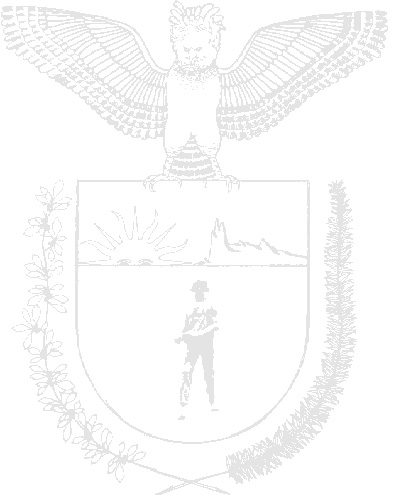 Disciplina:Curso:Ano Letivo:Título do(s) Vídeo(s):Título do(s) Vídeo(s):Título do(s) Vídeo(s):Título do(s) Vídeo(s):Autorizo, gratuitamente e por tempo indeterminado, a Universidade Estadual de Maringá (UEM), nos termos da Lei n. 9610/1998, a disponibilização das videoaulas e dos slides pertinentes as mesmas, por mim elaborados, que contenham minha imagem e voz, em repositórios de materiais didáticos da UEM. Tal permissão se destina somente à comunidade da UEM, que inclui o corpo docente, corpo discente e técnicos que terão acesso ao material utilizando o usuário e a senha institucional, ficando a UEM desincumbida de toda responsabilidade de possível violação do material contido no repositório. Entretanto, reservo-me no direito de, a qualquer tempo, solicitar por escrito à UEM que as videoaulas autorizadas no presente instrumento sejam retiradas do referido repositório.